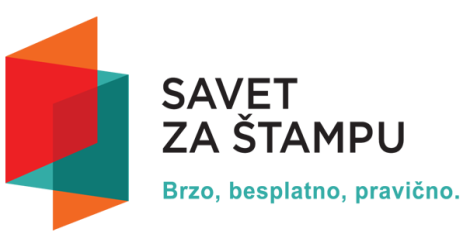 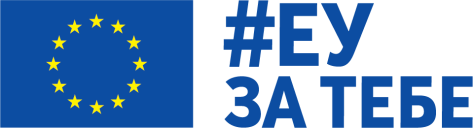 Niš: Javna sednica Komisije za žalbePozivamo vas da prisustvujete sednici Komisije za žalbe Saveta za štampu.
Vreme: 	Četvrtak, 25. maj 2023, 13 sati
Mesto: 	Filozofski fakultet, Ćirila i Metodija 2, NišKomisija će razmatrati sledeće Sandra Kukić → Sremske vestiDragana Ćendić → OzonPress.netJovan Ćirić → PančevacJelka Jovanović → InformerJelka Jovanović → Nova RSJelka Jovanović → KurirPročitajte žalbe na http://zalbe.rs/ 
Članovi Komisije za žalbe: Zlatko Čobović, Filip Švarm, Jelka Jovanović, Nadežda Budimović, Olivera Milošević, Jelena Petković, Tamara Skrozza, Vlado Mareš, Vida Petrović Škero, Snežana Andrejević i Dragan Đorđević.Prisutni će, nakon što Komisija razmotri žalbe, moći da komentarišu odluke i postavljaju pitanja u vezi sa radom Saveta za štampu.